Publicado en 28025 el 04/08/2013 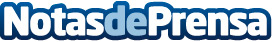 Sahaja Yoga convoca una manifestación pacífica el próximo lunes 5 de agosto a las 19:00 horas en la Puerta del Sol de MadridLa Asociación Cultural sin ánimo de lucro Sahaja Yoga organiza en Madrid, el próximo lunes 5 de Agosto, a las 19:00 horas, una manifestación de la Puerta del Sol al Parque del Retiro. La manifestación será una procesión pacífica dónde se invitará al pueblo de Madrid a probar los beneficios de la meditación en un ambiente festivo al ritmo de la música folklórica de la India (los bhajans i quawwalis).Datos de contacto:Yanko VasilevCoordinador de Sahaja Yoga Madrid626 173 443Nota de prensa publicada en: https://www.notasdeprensa.es/sahaja-yoga-convoca-una-manifestacion-pacifica Categorias: Nacional Sociedad Madrid Eventos Solidaridad y cooperación Medicina alternativa Bienestar http://www.notasdeprensa.es